   В соответствии  с  Федеральным законом от 12.06.2002 г. № 67 - ФЗ «Об основных гарантиях избирательных прав и права на участие в референдуме граждан Российской Федерации»,  Законом Чувашской Республики от 25 ноября 2003 года № 41  «О выборах в органы местного самоуправления в Чувашской Республике» и  Уставом Ярославского сельского поселения  Моргаушского района Чувашской Республики,  Собрание депутатов Ярославского сельского поселения Моргаушского района Чувашской Республики РЕШИЛО:Назначить  выборы  депутатов  Собрания депутатов Ярославского сельского поселения  Моргаушского района Чувашской Республики четвертого созыва  на 13 сентября 2020 года.Направить настоящее решение в Моргаушскую территориальную избирательную комиссию. Настоящее решение  вступает в силу со дня  его официального  опубликования.Глава Ярославского сельского поселения  Моргаушского района Чувашской Республики                                         С.Ю. ШадринЧаваш Республики                                                          Муркаш районен Ярославка ял поселенийен                                                             депутачесен Пухаве ЙЫШАНУ23.06.2020 ç. № С-66/1Ярославка яле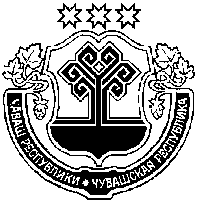 Чувашская Республика  Собрание депутатовЯрославского  сельского поселенияМоргаушского районаРЕШЕНИЕ23.06.2020 г. № С-66/1 д. ЯрославкаО назначении выборов депутатов Собрания депутатов Ярославского сельского поселения Моргаушского района   Чувашской Республики четвертого созыва